ПАМЯТКА ДЛЯ НАСЕЛЕНИЯРЕКОМЕНДАЦИИ ПО ВЫБОРУ ТОМАТОВ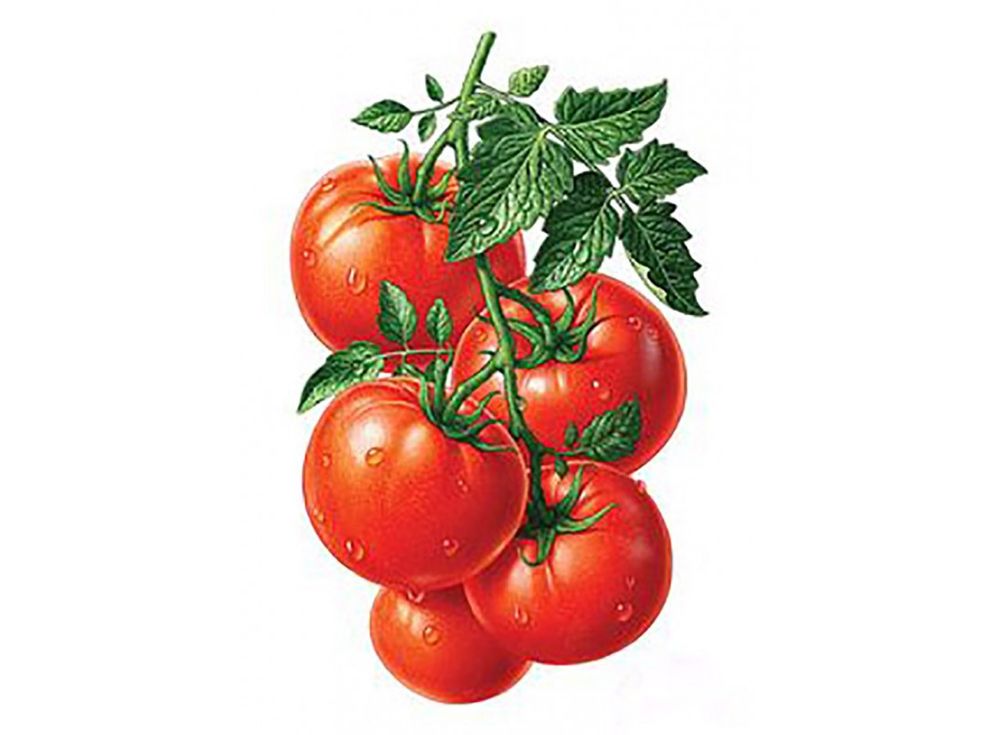                                                                Информация подготовлена учебно-консультационным пунктом                                                           Филиала ФБУЗ «Центр гигиены и эпидемиологии в Алтайском крае                                                в городе Заринске, Заринском, Залесовском, Кытмановском и Тогульском районах»                                                      659100 Алтайский край г.Заринск, ул. 25 Партсъезда д. 14 корп. 2 каб. № 8                                                                                    Тел.: 8 (38595) 99027   E-mail: zarinsk@altcge.ru                                                                                                                   2022 г.Если томаты продают с веткой,  то она должна иметь однотонный зеленый цвет.По качеству томаты подразделяют на три класса: экстра, первый и второй; по форме на типы: округлые, плоские, удлиненные, вишневидные. По внешнему виду плоды должны быть свежие, целые, чистые, здоровые, плотные, типичной для ботанического сорта формы, с плодоножкой или без нее, не поврежденные сельскохозяйственными вредителями, не перезрелые, без механических повреждений и солнечных ожогов. Допускаются плоды с незначительными дефектами формы и окраски, с легкими нажимами от тары, незначительной помятостью и зарубцевавшимися трещинами для первого класса не более 1%, второго – не более 3%. Степень зрелости должна быть красная, розовая; для первого и второго класса допускаются плоды бурые, которые реализуют отдельно. Стандартом нормируется размер плодов (экстра – не менее 4 см, первого и второго – не менее 3 см); Не допускаются плоды томатов с незарубцевавшимися трещинами, зеленые, мятые, перезрелые, загнившие, пораженные болезнями, поврежденные сельскохозяйственными вредителями, увядшие, подмороженные, с прилипшей землей.